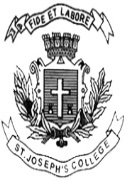 ST. JOSEPH’S COLLEGE (AUTONOMOUS), BANGALORE-27M.Sc. BOTANY - II SEMESTERSEMESTER EXAMINATION: APRIL 2020BO 8218 – PLANT MORPHOGENESIS AND EMBRYOLOGYTime - 2 ½ Hours 								        Max. Marks - 70This paper contains ONE printed page and THREE partsDraw diagrams wherever necessaryA. Define any TEN of the following 				     		         10x2=201. Field concepts 2. Sporopollenin3. Fibonacci series 4. Tenuinucellate ovule5. Telome theory6. Cantact parastichy7. MADS box genes8. Filiform apparatus9. Callose plug10. Nemec phenomenon11. Heterofertilization12. CoenomegasporeB. Write critical notes on any FIVE of the following 			       	           5x6=3013. Apendicular and axial theories of inferior ovary14. Polarity in Fucus zygote15. Vascular differentiation & role of growth hormones in this process 16. Anther tapetum: types and functions17. Sperm dimorphism and Male germ unit18. Pollen germination in vivo and entry of pollen tube into ES19. Describe: a) Endosperm haustoria; b) Chimeral embryosC. Give a comprehensive account of any TWO of the following 	  	       2x10=2020. Physiology and biochemistry of self incompatibility and biological significance21. a) Serial evocation of genes in flower development in Arabidopsis      b) Ultra structure and physiology of megasporogenesis22. a) Embryo endosperm relationship b) Embryogeny in Capsella